ГЛАВА ИСТОБИНСКОГО СЕЛЬСКОГО ПОСЕЛЕНИЯ 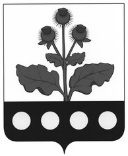 РЕПЬЕВСКОГО МУНИЦИПАЛЬНОГО РАЙОНАВОРОНЕЖСКОЙ ОБЛАСТИПОСТАНОВЛЕНИЕ«14» октября 2020 г. № 3с. ИстобноеВ соответствии с Градостроительным кодексом Российской Федерации, Федеральным законом от 06.10.2003 № 131-ФЗ «Об общих принципах организации местного самоуправления в Российской Федерации», Законом Воронежской области от 07.07.2006 № 61-ОЗ «О регулировании градостроительной деятельности в Воронежской области», Законом Воронежской области от 20.12.2018 № 173-ОЗ «О перераспределении полномочий по утверждению правил землепользования и застройки между органами местного самоуправления поселений Воронежской области, городского округа город Нововоронеж, Борисоглебского городского округа и исполнительными органами государственной власти Воронежской области», постановлением правительства Воронежской области от 31.12.2014 № 1240 «Об утверждении Положения о департаменте архитектуры и градостроительства Воронежской области», на основании приказа департамента архитектуры и градостроительства Воронежской области от 30.12.2019 № 45-01-04/900 «О подготовке проектов правил землепользования и застройки поселений Богучарского, Бутурлиновского, Грибановского, Калачеевского, Каменского, Кантемировского, Нижнедевицкого, Новохопёрского, Острогожского, Петропавловского, Поворинского, 2 Репьёвского, Россошанского, Таловского, Терновского и Эртильского муниципальных районов и Борисоглебского городского округа Воронежской области», глава Истобинского сельского поселения Репьевского муниципального района постановляет:1. Назначить публичные слушания по проекту приказа Департамента архитектуры и градостроительства Воронежской области «Об утверждении Правил землепользования и застройки Истобинского сельского поселения Репьевского муниципального района Воронежской области».2. Публичные слушания провести 20.11.2020 года в 11 часов 00 минут в здании администрации Истобинского сельского поселения Репьевского муниципального района по адресу: с. Истобное, ул. Терешковой, 36.3. Создать и утвердить состав комиссии по подготовке и проведению публичных слушаний согласно приложению.4. Определить следующий порядок участия в обсуждении проекта «Об утверждении Правил землепользования и застройки Истобинского сельского поселения Репьевского муниципального района Воронежской области»:4.1. Граждане, зарегистрированные в Истобинском сельском поселении Репьевского муниципального района, обладающие активным избирательным правом, представители политических партий, общественных объединений и некоммерческих организаций, предприятий и учреждений всех форм собственности, расположенных на территории Истобинского сельского поселения Репьевского муниципального района имеют право направлять (представлять) замечания и предложения по проекту «Об утверждении Правил землепользования и застройки Истобинского сельского поселения Репьевского муниципального района Воронежской области», принимать участие в публичных слушаниях по вышеназванному проекту;4.2. Замечания и предложения представляются нарочно с понедельника по пятницу, с 8 часов 00 минут до 16 часов 00 минут (с 12 часов 00 минут до 13 часов 00 минут – обеденный перерыв), или направляются по почте, принимаются к рассмотрению в течение 30 дней со дня опубликования проекта «Об утверждении Правил землепользования и застройки Истобинского сельского поселения Репьевского муниципального района Воронежской области»по адресу: с. Истобное, ул. Терешковой, 36. Контактный телефон: 37-1-21;4.3. Поступившие замечания и предложения учитываются (рассматриваются) комиссией открыто и гласно с приглашением для участия в их рассмотрении лиц, направивших замечания и предложения;4.4. Ознакомиться с материалами публичных слушаний можно в администрации Истобинского сельского поселения Репьевского муниципального района. 5. Комиссии подготовить и провести публичные слушания, рассмотреть и систематизировать все замечания и предложения по проекту «Об утверждении Правил землепользования и застройки Истобинского сельского поселения Репьевского муниципального района Воронежской области»», сделать по ним заключение и представить на рассмотрение в Совет народных депутатов Истобинского сельского поселения Репьевского муниципального района.6. Информация о проведении публичных слушаний подлежит обнародованию.7. Контроль за исполнением настоящего распоряжения оставляю за собой.ПРИЛОЖЕНИЕк постановлению Главы Истобинского сельского поселения Репьевского муниципального района Воронежскойобласти от «14» октября 2020 года № 3Состав комиссиипо подготовке и проведению публичных слушаний по проекту «Об утверждении Правил землепользования и застройки Истобинского сельского поселения Репьевского муниципального района Воронежской области».Аристова Валентина Ивановна – глава Истобинского сельского поселения, председатель комиссии;Коршикова Оксана Александровна – заместитель главы администрации Истобинского сельского поселения, заместитель председателя комиссии;ЧЛЕНЫ КОМИССИИМаслова Наталья Николаевна – председатель постоянной комиссии по бюджету, налоговой и финансовой политике, местному самоуправлению, регламенту, депутатской этике;Капитонов Александр Иванович – председатель постоянной комиссии по аграрной политике, земельным отношениям, муниципальной собственности и социальной политики.УТВЕРЖДАЮ:Глава Истобинского сельского поселенияРепьевского муниципального районаВоронежской области____________________В.И. Аристова«14» октября 2020 годаАКТобнародования постановления главы Истобинского сельского поселения Репьевского муниципального района Воронежской области от 14.10.2020 года № 3«О назначении публичных слушаний по проекту «Об утверждении Правил землепользования и застройки Истобинского сельского поселения Репьевского муниципального района Воронежской области».Комиссия в составе:1.Аристова Валентина Ивановна, глава Истобинского сельского поселения;2.Коршикова Оксана Александровна, заместитель главы администрации Истобинского сельского поселения;3. Маслова Наталья Николаевна, депутат Совета народных депутатов Истобинского сельского поселения;4. Варлыгина Мария Николаевна, старший инспектор администрации Истобинского сельского поселения;5.Смотрова Галина Петровна, депутат Совета народных депутатов Истобинского сельского поселения;обнародовала постановление главы Истобинского сельского поселения Репьевского муниципального района Воронежской области от 14.10.2020 года № 3 «О назначении публичных слушаний по проекту «Об утверждении Правил землепользования и застройки Истобинского сельского поселения Репьевского муниципального района Воронежской области».путем вывешивания для всеобщего ознакомления:1) возле здания администрации Истобинского сельского поселения Репьевского муниципального района Воронежской области – адрес: 396384, Воронежская область, Репьевский район, с. Истобное, ул. Терешковой, д. 36;2) возле здания магазина «Фаворит» - адрес: 396384, Воронежская область, Репьевский район, с. Истобное, ул. Репьевская, д. 15;3) возле здания магазина «Дорожный» - адрес: 396389, Воронежская область, Репьевский район, с. Истобное, ул. Болдырева, д. 32».Постановление главы Истобинского сельского поселения Репьевского муниципального района Воронежской области от 14.10.2020 года № 3 «О назначении публичных слушаний по проекту «Об утверждении Правил землепользования и застройки Истобинского сельского поселения Репьевского муниципального района Воронежской области» доведено до сведения в трудовых коллективах.Настоящий акт составлен в одном экземпляре и хранится с первым экземпляром обнародованного правового акта.Подписи:1. Аристова В.И. _______________2. Коршикова О.А. _______________3 Маслова Н.Н. _______________4. Варлыгина М.Н.______________5. Смотрова Г.П._______________О назначении публичных слушаний по проекту приказа Департамента архитектуры и градостроительства Воронежской области «Об утверждении Правил землепользования и застройки Истобинского сельского поселения Репьевского муниципального района Воронежской области»Глава сельского поселенияВ.И. Аристова